Emerson Parkside Academy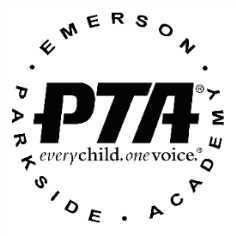 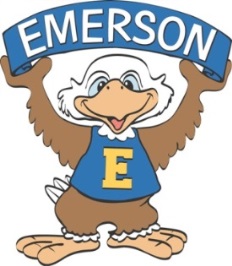 A California Distinguished School2625 Josie AvenueLong Beach, CA 90815562-420-2631Greetings Emerson Parkside Academy Parents, Families & Community,I would like to welcome back all our returning families and give a great big WELCOME to our new incoming families! I am so proud and honored to work with an amazing group of parents for the 2017–2018 school year. Emerson Parkside Academy is a great place to be!As the summer comes to a close the Emerson Parkside Academy PTA has an exciting lineup of fun fall activities and events. Please join us on Wednesday, August 30th after drop off for a PTA Sip & Serve in the Eagles Nest. Enjoy a cup of coffee or tea and find out more information about your PTA. On Friday, September 8th we will be having our annual “Back to School Bash.” Bring your picnic dinner, blanket or lawn chairs and celebrate the start of a new year. Our first official PTA Association meeting will be held, Tuesday, September 12th at 6:30pm in the Emerson Auditorium.  In October, we have the Scholastic Bookfair on campus for a week and then we will end the month with the 1st ever Fall Carnival and Trunk or Treat!Your participation in PTA sponsored events, activities and fundraisers will provide a quality art education program for students, field trip admission and transportation for students and staff, educational programs, activities and fun family events for our entire Emerson Community during the 2017-2018 school year. Our main goal is to empower our Emerson families, students and staff by providing a well-rounded education and a safe place to live, learn, grow and thrive. To achieve our goal we need ALL hands on deck! We have many ways in which Moms, Dads, Aunts, Uncles, Grandparents and Businesses can contribute. Whether you have 30 minutes or a couple of hours, your ideas, your time, your talents and simply your VOICE are truly needed. We can match your time constraints and interests to needed tasks. We would like to thank you in advance for your support. If you have any questions, please do not hesitate to contact us. Have a wonderful school year and we look forward to seeing you at our first PTA meeting in September.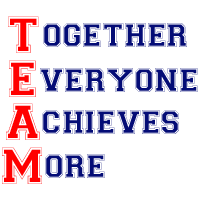 Shelby PagePresidentEPA-PTA 2017-2018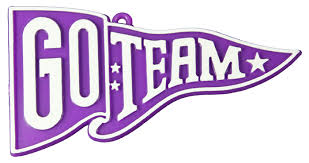 